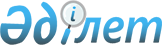 Павлодар қаласының жерлерін аймақтарға бөлу жобасын (схемасын) бекіту және жер салығының мөлшерлемелерін арттыру туралыПавлодар облысы Павлодар қалалық мәслихатының 2020 жылғы 30 қарашадағы № 544/72 шешімі. Павлодар облысының Әділет департаментінде 2020 жылғы 30 қарашада № 7051 болып тіркелді
      Қазақстан Республикасының 2003 жылғы 20 маусымдағы Жер кодексінің 8-бабына, Қазақстан Республикасының 2017 жылғы 25 желтоқсандағы "Салық және бюджетке төленетін басқа да міндетті төлемдер туралы" (Салық кодексі) Кодексінің 510-бабына, Қазақстан Республикасының 2001 жылғы 23 қаңтардағы "Қазақстан Республикасындағы жергілікті мемлекеттік басқару және өзін-өзі басқару туралы" Заңының 6-бабына, Қазақстан Республикасының 2016 жылғы 6 сәуірдегі "Құқықтық актілер туралы" Заңының 46-бабына сәйкес, Павлодар қалалық мәслихаты ШЕШІМ ҚАБЫЛДАДЫ:
      1. Осы шешімнің 1-қосымшасына сәйкес Павлодар қаласының жерлерін аймақтарға бөлу жобасы (схемасы) бекітілсін.
      2. Осы шешімнің 2-қосымшасына сәйкес Павлодар қаласының жерлерін аймақтарға бөлу жобасының (схемасының) негізінде жер салығының базалық мөлшерлемелерінен жер салығы мөлшерлемелері арттырылсын.
      3. Павлодар қалалық мәслихатының 2014 жылғы 3 желтоқсандағы "Павлодар қаласының жерлеріне жер салығының базалық ставкаларына түзету коэффиценттері мен аймақтарға бөлу сұлбасын бекіту туралы" № 338/46 шешімінің (Нормативтік құқықтық актілерді мемлекеттік тіркеу тізілімінде № 4224 болып тіркелген, 2014 жылғы 30 желтоқсанда "Әділет" ақпараттық-құқықтық жүйесінде жарияланған) күші жойылды деп танылсын.
      4. Осы шешімнің орындалуын бақылау Павлодар қалалық мәслихатының қала құрылысы және экология жөніндегі тұрақты комиссиясына жүктелсін.
      5. Осы шешім 2021 жылғы 1 қаңтардан бастап қолданысқа енгізіледі. Павлодар қаласының жерлерін аймақтарға
бөлу жобасы (схемасы)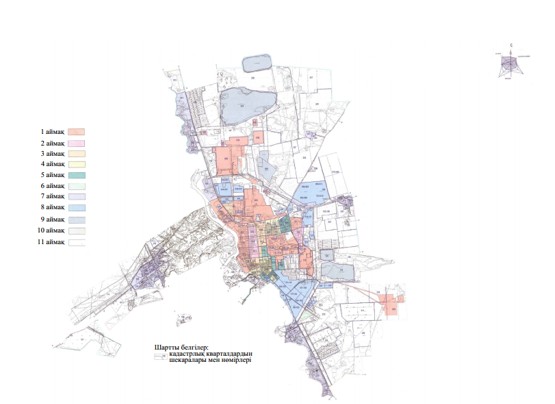  Павлодар қаласының жер салығының
мөлшерлемелері
					© 2012. Қазақстан Республикасы Әділет министрлігінің «Қазақстан Республикасының Заңнама және құқықтық ақпарат институты» ШЖҚ РМК
				
      Павлодар қалалық мәслихатының сессия төрағасы 

В. Кнутас

      Павлодар қалалық мәслихатының хатшысы 

З. Мукашева
Павлодар қалалық
маслихатының
2020 жылғы 30 қарашасы
№ 544/72 шешіміне
1-қосымшаПавлодар қалалық
мәслихатының
2020 жылғы 30 қарашадағы
№ 544/72 шешіміне
2-қосымша
Аймақтың нөмірі
Арттыру пайызы 
1
+50%
2
+50%
3
+50%
4
+50%
5
+50%
6
+40%
7
+40%
8
+40%
9
+30%
10
+20%
11
+20%